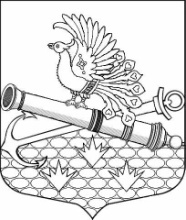 МУНИЦИПАЛЬНЫЙ СОВЕТ МУНИЦИПАЛЬНОГО ОБРАЗОВАНИЯМУНИЦИПАЛЬНЫЙ ОКРУГ ОБУХОВСКИЙПЯТЫЙ СОЗЫВ192012, Санкт-Петербург, 2-й Рабфаковский пер., д. 2, тел. (факс) 368-49-45E-mail: info@ moobuhovskiy.ru     Сайт: http://мообуховский.рфРЕШЕНИЕ № 668от «26» сентября 2018 года                                                                                                                Принято муниципальным советомСанкт-Петербург«О внесении изменений  в Устав внутригородского муниципального образования Санкт-Петербурга муниципальный округ Обуховский»            	В целях приведения Устава внутригородского муниципального образования Санкт-Петербурга муниципальный округ Обуховский, принятого Постановлением Муниципального совета Муниципального образования муниципальный округ Обуховский от 16.11.2004 № 102 «О принятии новой редакции устава муниципального образования «Обуховский» (с изменениями и дополнениями) (далее – Устав внутригородского муниципального образования Санкт-Петербурга муниципальный округ Обуховский), в соответствие с действующим законодательством, Муниципальный совет Муниципального образования муниципальный округ ОбуховскийРЕШИЛ: 1. Внести изменения в Устав внутригородского муниципального образования Санкт-Петербурга муниципальный округ Обуховский в соответствии с Приложением к настоящему решению.2. Направить настоящее решение в Главное управление Министерства юстиции Российской Федерации по Санкт-Петербургу в целях регистрации в порядке, установленном действующим законодательством.3. После государственной регистрации опубликовать настоящее решение в официальном печатном издании МО МО Обуховский – газете «Обуховец» и разместить настоящее Решение в сети Интернет на официальном сайте МС МО МО Обуховский:  http://мообуховский.рф.4. Настоящее решение вступает в силу на следующий день после его официального опубликования.Глава муниципального образования, исполняющий полномочия председателямуниципального совета                                                                                                     В.В.Топор                                              Приложение к решению Муниципального советаМуниципального образованиямуниципальный округ Обуховский                                                                                                                                            от «26» сентября 2018 года № 668            «О внесении изменений в Устав внутригородского муниципального образования Санкт-Петербурга муниципальный округ Обуховский»Измененияв Устав внутригородского муниципального образования Санкт-Петербурга муниципальный округ Обуховский1.  Подпункт 27 пункта 2 статьи 4 изложить в следующей редакции:"27) участие в деятельности по профилактике правонарушений в Санкт-Петербурге в соответствии с федеральным законодательством и законодательством Санкт-Петербурга;".2. В подпункте 1 пункта 10 статьи 14 слова "случаев, предусмотренных федеральными законами, и случаев, если участие в управлении организацией осуществляется в соответствии с законодательством Российской Федерации от имени органа местного самоуправления" заменить словами "участия на безвозмездной основе в деятельности коллегиального органа организации на основании акта Президента Российской Федерации или Правительства Российской Федерации; представления на безвозмездной основе интересов Муниципального образования в органах управления и ревизионной комиссии организации, учредителем (акционером, участником) которой является Муниципальное образование, в соответствии с муниципальными правовыми актами, определяющими порядок осуществления от имени Муниципального образования полномочий учредителя организации или управления находящимися в муниципальной собственности акциями (долями участия в уставном капитале); иных случаев, предусмотренных федеральными законами".3.  Подпункты 20 – 22 пункта 1 статьи 25 исключить.4.  Пункт 1 статьи 25 дополнить подпунктами 23.1 и 23.2 следующего содержания:«23.1 устанавливает порядок принятия решений о разработке муниципальных программ, их формировании и реализации, и порядок проведения оценки эффективности реализации муниципальных программ.23.2 реализует муниципальные программы и ведомственные целевые программы;»5.  Абзац первый пункта 12 статьи 29.1 дополнить:     - словосочетанием «или соглашения, заключенного между органами местного самоуправления,» после слова «акта»;     - словом «первая» после слова «считается».6.  В подпункте 11 пункта 1 статьи 31 словосочетание «и водных акваторий» исключить.7.  Дополнить статьей 31.1. следующего содержания:«Статья 31.1. Владение, пользование и распоряжение муниципальным имуществом1. Органы местного самоуправления от имени Муниципального образования самостоятельно владеют, пользуются и распоряжаются муниципальным имуществом в соответствии с Конституцией Российской Федерации, федеральными законами и принимаемыми  в соответствии с ними нормативными правовыми актами органов местного самоуправления.2. Органы местного самоуправления вправе передавать муниципальное имущество во временное или в постоянное пользование физическим и юридическим лицам, органам государственной власти Российской Федерации (органам государственной власти Санкт-Петербурга) и органам местного самоуправления иных муниципальных образований, отчуждать, совершать иные сделки в соответствии с федеральными законами.3. Муниципальное образование может создавать муниципальные предприятия и учреждения, участвовать в создании хозяйственных обществ, в том числе межмуниципальных, необходимых для осуществления полномочий по решению вопросов местного значения.     Функции и полномочия учредителя в отношении муниципальных предприятий и учреждений осуществляет Местная администрация.4. Местная администрация определяет цели, условия и порядок деятельности муниципальных предприятий и учреждений, утверждает их уставы, назначает на должность и освобождает от должности руководителей данных предприятий и учреждений, заслушивает отчеты об их деятельности, осуществляет в отношении муниципальных предприятий и учреждений иные полномочия, установленные федеральными законами.5. Руководители муниципальных предприятий и учреждений в срок до 1 марта года, следующего за отчетным периодом, направляют главе местной администрации отчет о результатах финансово-хозяйственной деятельности муниципальных предприятий и учреждений, который должен содержать систему показателей, отражающих имущественное и финансовое положение предприятия и учреждения и результаты деятельности за отчетный период.     Форма предоставления отчета о деятельности муниципальных предприятий и учреждений определяется постановлением Местной администрации. 6. Органы местного самоуправления от имени Муниципального образования субсидиарно отвечают по обязательствам муниципальных казенных учреждений и обеспечивают их исполнение в порядке, установленном Гражданским кодексом Российской Федерации.».8.  Статью 32 и статью 33 исключить.9.  Пункт 5 статьи 37 изложить в следующей редакции:«5. Органы местного самоуправления самостоятельно определяют размеры и условия оплаты труда депутатов, выборных должностных лиц местного самоуправления, осуществляющих свои полномочия на постоянной основе, муниципальных служащих, работников муниципальных учреждений с соблюдением требований, установленных Бюджетным кодексом Российской Федерации».10.  В пункте 6 статьи 37 и втором предложении пункта 2 статьи 38 словосочетание «местных бюджетов» заменить на словосочетание «местного бюджета».11. В подпункте 46 пункта 2 статьи 4, пункте 2 и пункте 3 статьи 45 словосочетание «членов выборных органов местного самоуправления,» исключить.